IMS(Global Learning Consortium)La IMS que significa Global Learning Consortium, es una organización que se caracteriza por el gran aporte a nivel mundial, en cuanto al desarrollo e impacto que nos brinda la tecnología;  conformados por distinguidos miembros representando unidades educativas y así como también a entidades públicas y privadas.Los miembros tienen como misión desarrollar y promover conocimientos sobre los estándares de interoperabilidad y las normas de la práctica de adopción para el aprendizaje, con especificaciones abiertas para facilitar las actividades del aprendizaje vía on-line. Este proyecto de estándares comenzó en el año de 1997, por el Learning Infrastructure Initiative Nacional que deseaba adoptar estándares para el intercambio de la universidad de contenido de aprendizaje. Las universidades creadoras conforman la Universidad del Estado de California, la Universidad de Carolina del Norte y la Universidad de Michigan.En la actualidad es necesario avanzar en la tecnología para poder escalar y optimar nuestro aporte en la educación, es por este motivo que la IMS es el organizador y desarrollador de especificaciones abiertas, que cubren más aspectos de la cultura electrónica.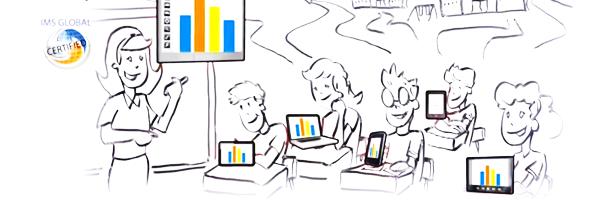 Es realmente importante enfatizar que la estandarización, no tiene importancia sólo a nivel de educación ya que algunas veces se utiliza la web como único medio de distribución. Por otra parte, tenemos los contenidos apartados para cursos en línea.Estructura de las especificaciones de IMS:Guía de Implementación y consejos. En esta guía se incluyen la forma de uso de la especificación.Modelo de Información. Instrumento que describe de modo formal, los datos así como su estructuración, puntualizando cada uno de los elementos pensados en la especificación.Documento de Enlace. Documento que ofrece la forma de representar la estructura de datos de la especificación como lo es en XML.Esta organización mundial tiene muchas especificaciones, ya que cada una de ellas está orientada en una necesidad diferente del proceso de enseñanza. Fuentes Bibliográficas:http://www.imsglobal.org/http://ares.cnice.mec.es/informes/11/contenido/25.htmhttp://www.learningsolutionsmag.com/articles/1306/ims-global-learning-consortium-interoperability-standards-for-education